Resoluciones #281 - #295Resoluciones #281 - #295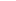 